Minutes											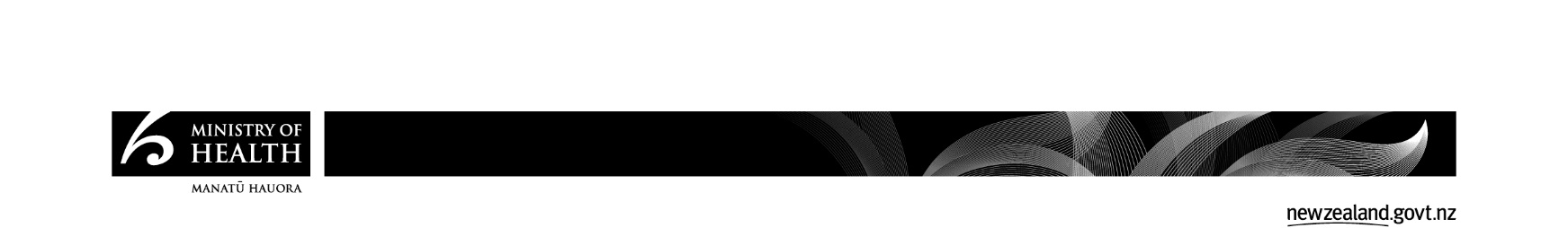 Operative Alliance MeetingDate:3 March 2020Time:9am – 10amLocation:Room GN.8, Ministry of HealthChair:Emma Prestige, Group Manager, Quality Assurance and Safety, Ministry of HealthAttendees:Care Association New Zealand, NZ Disability Support Network, Platform Trusts, National Committee for Addiction Treatment, Disabled Persons Assembly NZ, Designated Auditing Agencies representative, NZ Nurses Organisation, Ministry of Health – HealthCERT, Ministry of Health – Data Strategy and Investment, Fertility Providers representative, Te Apārangi: Standards Review Māori Partnership Alliance representatives, Home and Community Health Association.Apologies:District Health Board Directors of Allied Health rep and NZ Aged Care Association.Notes1Welcome and previous meeting minutes The Chair of the Operative Alliance (the Alliance) welcomed members to the fifth and final meeting of the Alliance. The minutes of the Alliance meeting on 20 November 2019 were published on the Ministry of Health (the Ministry) website in December 2019. All actions were noted as completed.2Standards New Zealand TimelineThe engagement part of the Standards Review is now complete, resulting in a draft Amended Standards Document. Looking forward, Standards New Zealand (Standards NZ), a business unit within the Ministry of Business, Innovation, and Employment, will commence their legislated process. The Standards NZ Board will confirm nominations to be a part of their Standards Development Committee (“the Committee”) at their April meeting. Following this, it is estimated three, two-day meetings will be required for the Committee to prepare the Standard for public consultation. The two-month public consultation is estimated to occur sometime over the July - September 2020 period. Standards NZ is responsible for collating submissions received and providing them to the Committee who will undertake a formal moderation process. The final Standard will then need to be approved by consensus by the Committee and signed-off by the Standards NZ Board. The final Standard is planned to be approved at the end of this year. Implementation planning of the new standard is currently underway within the Ministry. 3Consultation document going to Standards New ZealandThe draft amended standards were noted by Alliance members, and congratulations were provided to the Ministry for the extensive sector engagement and the work on the resulting final consultation document (also referred to as “draft amended standards document”). Discussion supported that while the clarity of the draft Sector Solutions is improved, work is required to further clarify terms and minimise subjective interpretation. The Ministry noted the final edits for consistency, wording and definitions will be completed by the Committee and their publications team. The Alliance noted that the document is draft, and that the opportunity for further comments will be during the Standards NZ public consultation process. Alliance members are encouraged to notify their networks of the consultation period and to encourage submissions through associations or other formal groups4Thank you to Operative Alliance membersThe Chair acknowledged the expert advice and discussion provided by the Alliance to date, which strengthened the Standards Review and resulted in a robust draft document for Standards NZ. The Chair noted this was the final meeting of the Operative Alliance and thanked members and their supporting organisations for participating in this group. 